Муниципальное бюджетное дошкольное образовательное учреждение Детский сад №11Мастер – класс для родителей «Играя, развиваем речь детей».Подготовила:Воспитатель Назарова Олеся ВалерьевнаЦель: Повышение профессиональной компетентности родителей по использованию пальчиковой гимнастики в работе с детьми, пропаганда и распространение разновидностей форм работы.Задачи: 1.Познакомить родителей с эффективными методами использования пальчиковой гимнастики в жизни ребёнка.2. Ознакомить с примерами игр и игровых ситуаций по развитию и обогащению речи дошкольников.3.Стимулировать интерес родителей к развивающей работе с детьми.
4.Закрепить умения участников мастер-класса применять полученные знания в практике.Содержание Дошкольный возраст - это период активного усвоения ребенком разговорного языка, становления и развития всех сторон речи. Связная речь у детей несовершенна, рассказы непоследовательны и бедны эпитетами. Важно научить   ребѐнка ясно выражать свои мысли, планы, настроение, желания словами, предложениями. Джанни  Родари утверждал, что «именно в игре ребенок свободно владеет речью, говорит то, что думает, а не то, что надо. В игре нет схем и правильных образцов ничто не сковывает ребенка. Не поучать и обучать, а играть с ним, фантазировать, сочинять, придумывать- вот, что необходимо ребенку». Существует множество игр, незамысловатых упражнений по развитию речи у детей, которые легко использовать по дороге в детский сад, на прогулке или перед сном  ребенка. Развитие речи дошкольников в игре — это ещё и дополнительная эмоциональная связь между вами и вашим  ребенком, это радость от общения, формирование доверительных и дружеских отношений.    Сейчас мы с вами поиграем в эти игры:"Цепочка слов" Цель: обогащение словаря прилагательных. Суть этой игры по развитию речи дошкольников заключается в подборе слов — существительных и прилагательных — объединённых каким-либо признаком. То есть ребенок с вашей помощью составляет своеобразную цепочку из слов, которые логически соединяются между собой с помощью вопросов-переходов.Например, исходное слово «кошка». Вы задаёте вопрос:Воспитатель: Кошка, бывает какая?Родитель: Пушистая, ласковая, разноцветная...Воспитатель: Что еще бывает разноцветным?Родитель: Радуга, платье, мяч…Воспитатель: Каким еще может быть платье?Родитель: Шелковым, новым, прямым...Воспитатель: Что еще может быть прямым?Родитель: Линия, дорога, взгляд... и т.д                                        « Разноцветный сундучок»
Цель: учить детей при согласовании существительных среднего (женского) рода с местоимением ориентироваться на окончание слова.
Материал: шкатулка, предметные картинки .
Ход: Я картинки положила
В разноцветный сундучок.
Ну-ка, Катя, загляни-ка,
Вынь картинку, назови.Дети вынимают картинку и называют, что на ней изображено.                                                   "Семейная олимпиада"Цель: уточнение синтагматических связей прилагательного и существительного, развитие словаря признаков.В эту игру интереснее играть всей семьёй, а соревновательный азарт будет способствовать интересу у ребёнка к таким играм.Загадываем любое слово, обозначающее предмет. Каждый из играющих должен подобрать к нему как можно больше слов-признаков, отвечающих на вопросы, "какой?", "какая?", "какое?", "какие?". Например: трава (какая она?) - зеленая, мягкая, изумрудная, шелковистая, высокая, густая, скользкая, сухая, болотная … Побеждает тот, кто назовет последним слово-признак.                                          Назови как можно больше предметов
Цель: упражнять детей в чётком произношении слов.
Ход. Предложить детям посмотреть вокруг себя и назвать как можно больше предметов, которые их окружают (назвать только те, что находится в поле их зрения)
Следите, чтобы дети правильно и чётко произносили слова, не повторялись. Когда малыши не смогут больше ничего назвать сами,  можете задавать им наводящие вопросы: «Что висит на стене?» и т.д.                                                      "Скажи наоборот"Цель: расширение словаря антонимов.Для этой игры нам понадобится мяч.Бросаем мяч ребёнку и произносим слово. Ребенок, возвращая мяч, называет слово, противоположное по значению.Сейчас мы превратимся с тобой в упрямцев, которые делают всё наоборот. Я бросаю тебя мяч и называю слово, а ты говоришь наоборот. Например: темно, а наоборот - светло.Утро - вечерХорошо - плохоНизко - высокоПравда - ложьМожно - нельзяТрудно – легкоГоворить – молчатьПлакать - смеятьсяБыстро - медленноПродавать - покупатьПрятать - искать                                                                   «Эхо»
Правила игры. Взрослый громко произносит любой гласный звук, а ребёнок повторяет его, но тихо.
Ход. Взрослый громко говорит: А-А-А. ребёнок-эхо тихо отвечает: а-а-а. И так далее. Можно так же использовать сочетание гласные звуков: ау, уа, эа и т.д.В конце мастер – класса воспитатель  вручает всем присутствующим родителям памятки «Играем всей семьей».Пальчиковые игрыУченые считают: чем активнее и точнее движения пальцев рук ребенка, тем быстрее развивается его речь. Дети лучше усваивают текст, если связывают его с жестами и мимикой. Этому их должны научить взрослые, но сначала они должны освоить такие приемы сами. Воспитатель предлагает родителям объединиться в пары и определиться, кто будет взрослым, а кто ребенком.                                                                    «Рисуем стихи»Каждая пара получает поднос (30х40см) с манкой. Надо нарисовать зайца под дождем по стихотворению А.Л. Барто «Зайка». Сначала стихи читает взрослый, а ребенок рисует, затем ребенок читает текст, а взрослый дорисовывает детали к изображению.                                                                      «Мой мишка»Доказано, что между речевой функцией и моторикой существует тесная связь. Совокупность движений рук и речевых органов ускоряет запоминание стихотворного текста. Сначала текст читает воспитатель, а «играет» ребенок, потом наоборот.Я рубашку сшила мишке.(Показывает мишку и гладит его.)Я сошью ему штанишки.(Показывает штанишки.)Надо к ним карман пришить(Показывает карман.)И платочек положить.(Вкладывает в карман платочек.)На плите сварилась каша.(Берет кастрюлю с плиты.)-Где большая ложка наша?(Ищет ложку.)Я тебе перед едойРуки вымою водой,(«Моет» мишке лапки, вытирает и усаживает его за стол.)Повяжу тебе салфетку,(Завязывает салфетку.)Ешь котлетку, ешь конфетку,(Дает на тарелочке конфету.)Молоко свое допей(«Поит» молоком.)И гулять пойдем скорей!(Берет мишку за лапку и идет гулять.)                                               «Пальцы – дружная семья»Прежде чем выполнять упражнение, повторите с ребенком название пальцев рук. Пусть пальчики одной руки «поздороваются» с пальчиками другой руки, называя их: большие, указательные, средние, безымянные, мизинцы.Пальцы – дружная семья,Друг без друга им нельзя.(Сжимаем пальцы каждой руки в кулачки и разжимаем их.)Вот большой!А это – средний.Безымянный и последний –Наш мизинец, малышок!У-у-у! Указательный забыли.Чтобы пальцы дружно жили,(Поочередно поднимаем пальцы обеих рук кверху.)Будем их соединятьИ движенья выполнять…(Каждый палец руки присоединяем поочередно к большому.)Мы рога козы покажем(Поиграем пальчиками. Выдвигаем указательный палец и мизинец вперед, загибая остальные пальцы; затем рога поднимаем к голове.)И рога оленя даже…(Широко раздвигаем пальцы обеих рук, скрестив руки, поднимаем ветвистые рога к голове.)                                                     Скороговорки.Чем полезны скороговорки? Скороговорки развивают речевой аппарат ребенка, делают его более совершенным и подвижным. Речь становится правильной, выразительной, четкой, понятной, а ребенок – успешной в будущем личностью. Это главная цель скороговорок, но не единственная.Несмотря на то, что скороговорки читаются обязательно быстро, они учат ребенка, торопящегося в речи, произносить фразы более медленно, не «съедая» окончания, так, чтобы его понимали. Разучивая скороговорку, ребенок учится осмысленно относиться к тому, что говорит, взвешивать каждое слово, если не слог, чувствовать связь между словосочетаниями, улавливать очень тонкие нюансы в интонации, смысле, значении. Он также учится не только говорить, но и слушать. Это очень полезно и пригодится уже в школе, когда учитель выдает много различной информации. Дети любят переспрашивать, они рассеяны и невнимательны. Прослушивание скороговорок улучшает их способность концентрироваться на том, что они слушают. И не только слышать, но понимать смысл высказывания.Так же это отличная идея для семейного времяпрепровождения или для детского праздника. Как проговаривать скороговорки с ребенком? Скороговорки придуманы исключительно для проговаривания их вслух. Вначале вы демонстрируете ребенку это, а потом начинаете вместе разучивать стишок. Но при этом существует ряд правил, последовательность действий, которые необходимо соблюдать для того, чтобы добиться положительных результатов в развитии дикции.(Раздаются  карточки со скороговорками). Итак, проделывайте все пошагово:1.Вначале произнесите скороговорку очень медленно и четко, разбивая на слоги. Цель первого шага – правильно выучить скороговорку. Обращайте внимание на произношение всех звуков: и гласных, и согласных. Очень важно на этом этапе не допустить неправильного произношения ни единого из них. Сейчас вы учите и слова, и произношение. Медленно, но уверенно, как говорится. 2.После того, как этот этап успешно пройден и ребенок выучил текст и может произносить его правильно, учитесь делать все то же, но в беззвучном режиме. Сейчас работает только артикуляционный аппарат – без голоса, лишь губы, язык и зубы.3.Третий шаг – чтение скороговорки шепотом. Очень важно, чтобы именно шепотом, а, не шипя или тихо, ребенок четко и понятно мог произнести всю фразу.4.Теперь произносите текст вслух, но медленно. Слитно, всю фразу целиком, без ошибок, но не торопясь. 5.Поиграйте с интонацией произношения: утвердительно, вопросительно, восклицательно, грустно и радостно, задумчиво, агрессивно, напевая, разными голосами. Очень полезно и в смысле развития актерских способностей.6.И вот настало время устроить конкурс на самый лучший результат: быстро и без ошибок произносите всю скороговорку целиком.(Родители выполняют задание)Пусть ваш ребенок говорит красиво! Пусть он вырастет успешным! Пусть совместные занятия принесут вам не только пользу, но и удовольствие! В конце мастер – класса  вручается всем присутствующим родителям памятки «Правила, которыми можно руководствоваться при работе со скороговорками». Памятка.Как учить скороговорки правильно.1. Вначале произнесите скороговорку очень медленно и четко, разбивая на слоги. Цель первого шага – правильно выучить скороговорку. Обращайте внимание на произношение всех звуков: и гласных, и согласных. Очень важно на этом этапе не допустить неправильного произношения ни единого из них. Сейчас вы учите и слова, и произношение. Медленно, но уверенно, как говорится. 2. После того, как этот этап успешно пройден и ребенок выучил текст и может произносить его правильно, учитесь делать все то же, но в беззвучном режиме. Сейчас работает только артикуляционный аппарат – без голоса, лишь губы, язык и зубы.3. Третий шаг – чтение скороговорки шепотом. Очень важно, чтобы именно шепотом, а, не шипя или тихо, ребенок четко и понятно мог произнести всю фразу.4. Теперь произносите текст вслух, но медленно. Слитно, всю фразу целиком, без ошибок, но не торопясь. 5. Поиграйте с интонацией произношения: утвердительно, вопросительно, восклицательно, грустно и радостно, задумчиво, агрессивно, напевая, разными голосами. Очень полезно и в смысле развития актерских способностей.      И вот настало время устроить конкурс на самый лучший результат: быстро и без ошибок произносите всю скороговорку целиком.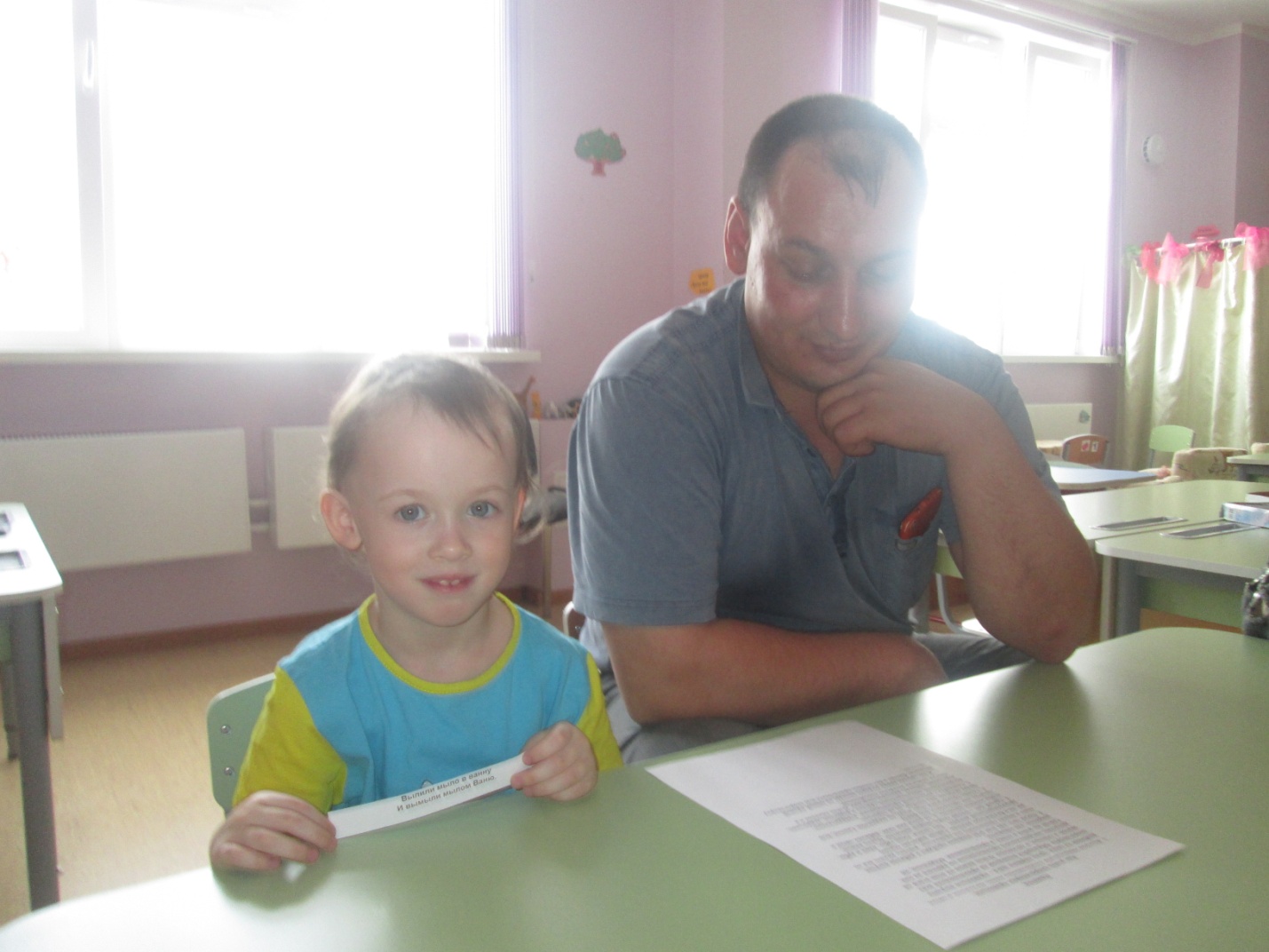 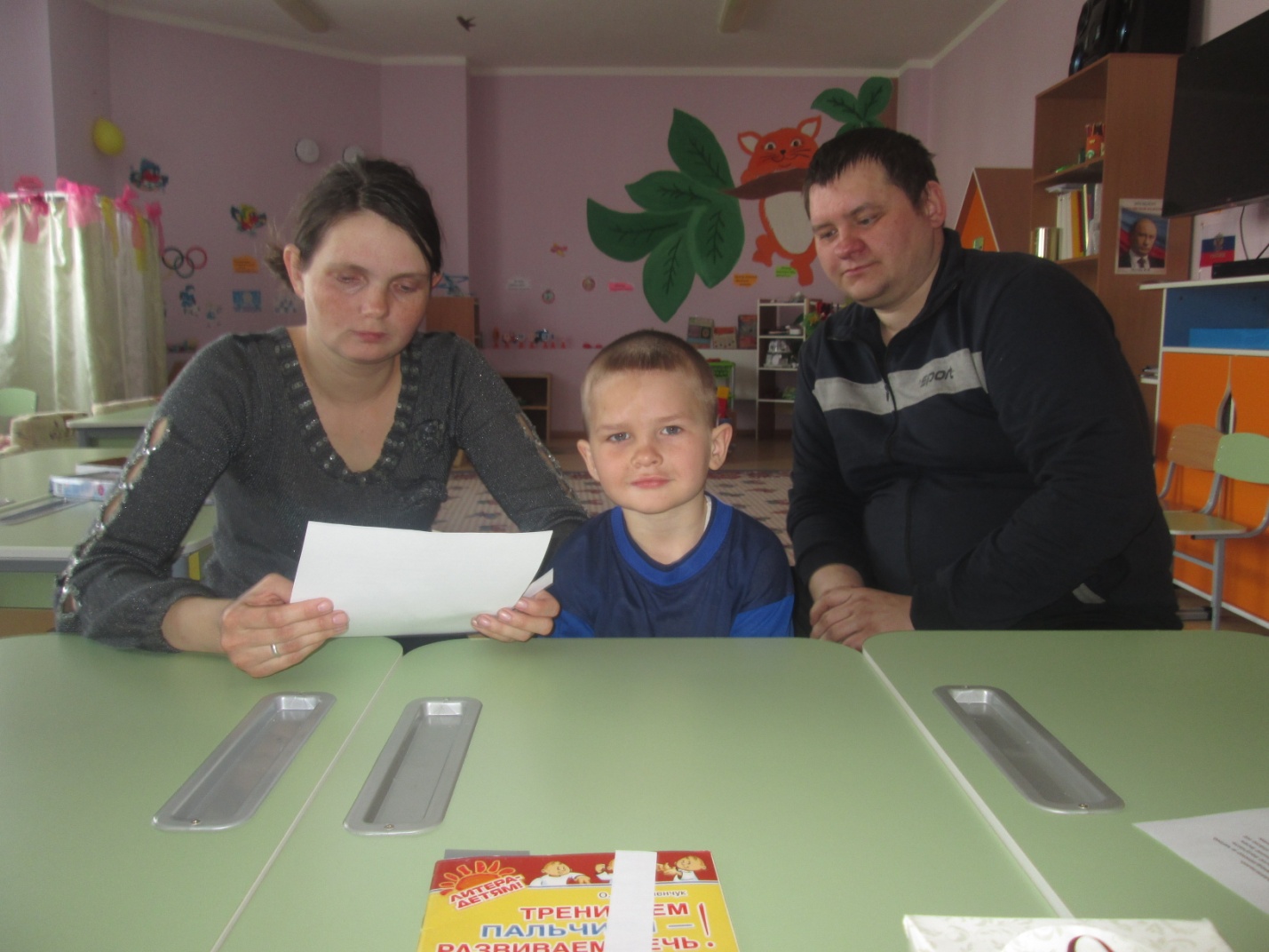 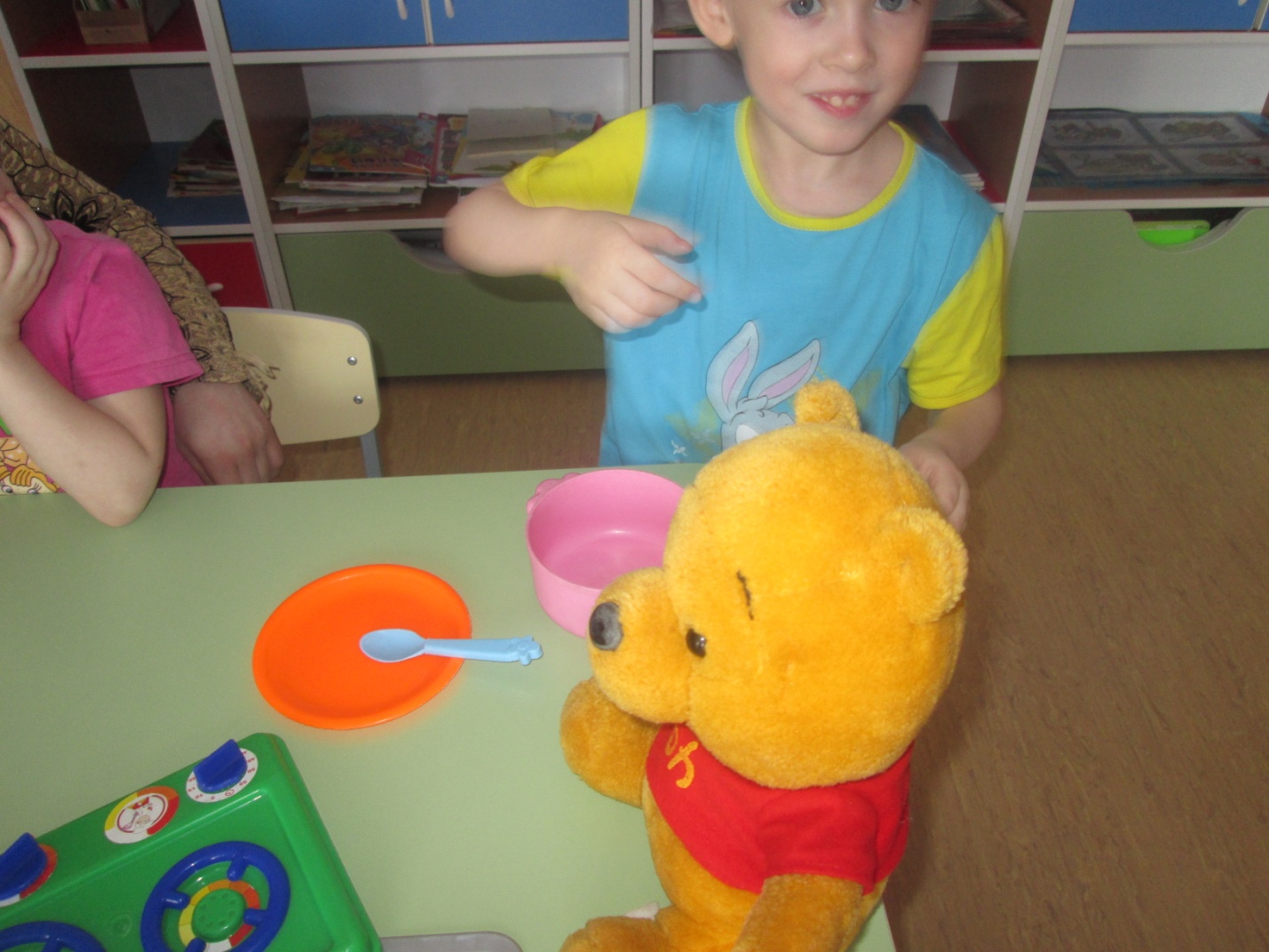 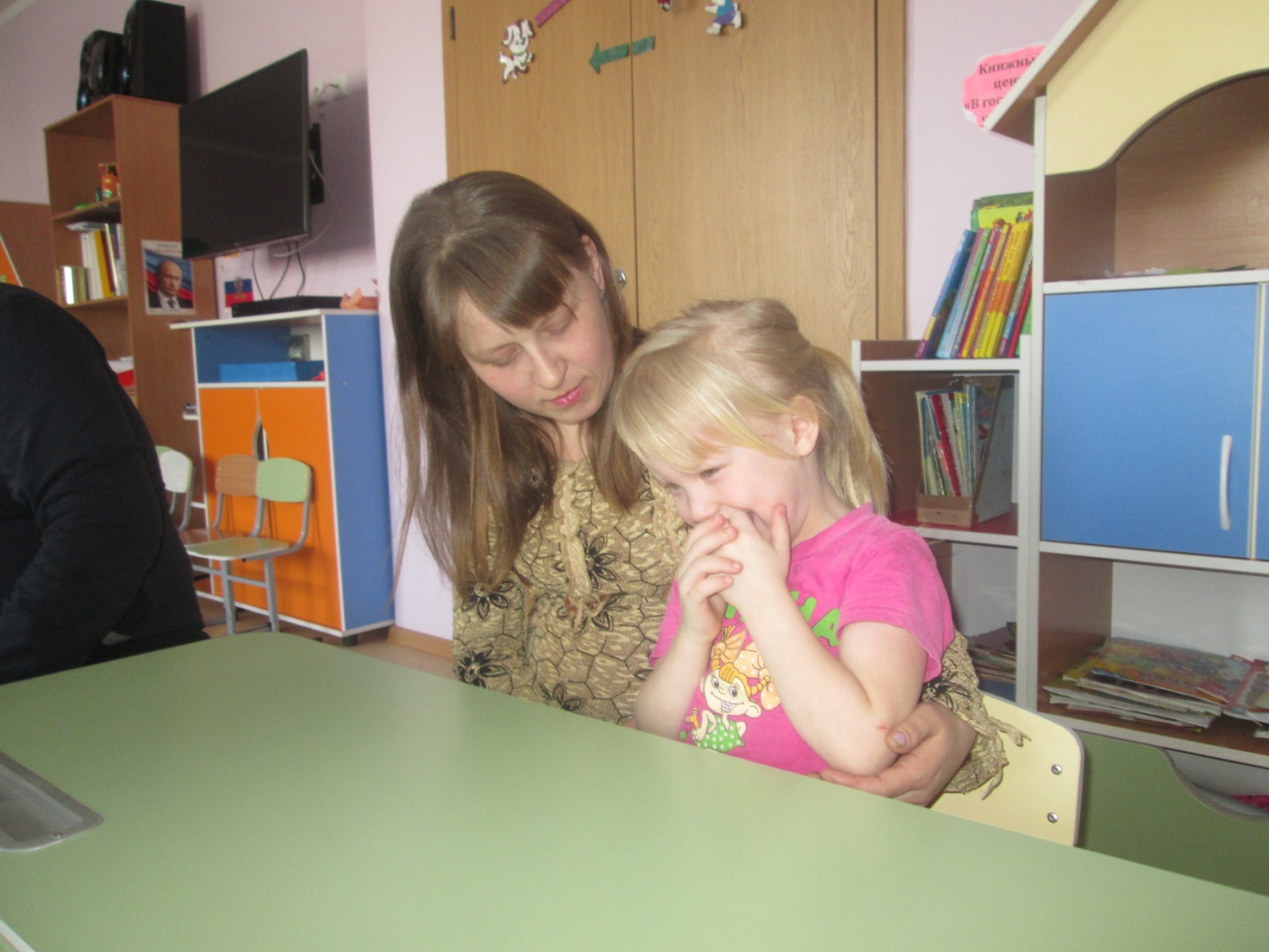 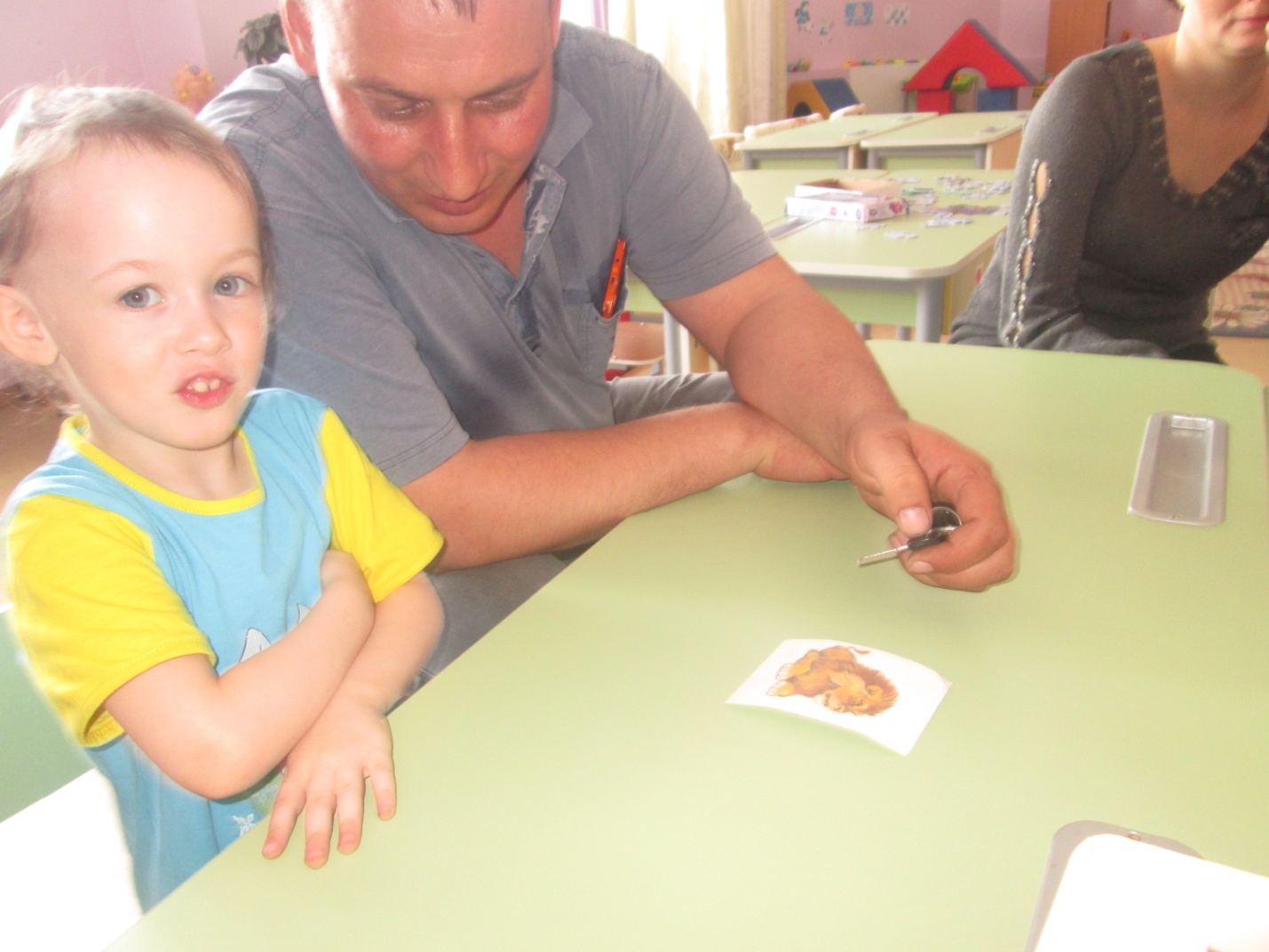 